Сценарий праздника посвященного Дню России:«Нет Родины краше России»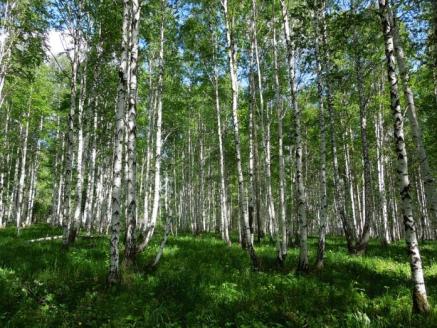                                            Автор:                           ст. воспитатель                         Меренцова Е.О.июнь  2013 г.Сценарий праздника посвященного Дню России (12 июня)  предназначен для проведения совместного концерта с родителями, жителями микрорайона, другими образовательными учреждениями и организациями. В празднике могут участвовать воспитанники, выпускники детского сада,  сотрудники детского сада.Цель: Способствовать формированию нравственно – патриотических чувств у дошкольников через любовь к Родине, родному краю, уважение к старшему поколению.Ход праздникаВед.	Здравствуйте, уважаемые  гости! Завтра наша страна отмечает праздник День России!В 1994 г. указом первого Президента России Бориса Николаевича Ельцина 12 июня объявлен Днем принятия декларации о государственном суверенитете России. Позже его стали называть просто Днем независимости, хотя толковался праздник в народе по – разному. В 1998 г. Б.Ельцин предложил отмечать 12 июня, как День России. Официально  название праздник получил лишь 1 февраля 2002 г. Сейчас День России – символ национального единения и общей ответственности за настоящее и будущее Родины.Вед.	Мы живем в стране, у которой удивительно красивое имя – Россия. А вы знаете, почему у нашей страны такое название?Вед. 	За ясные зори, умытые росами,За русское поле с колосьями рослыми,За реки разливные в пламени синемТебя по-славянски назвали – Россия.Вед.	Много чудесных стран на Земле, везде живут люди, в одной стране живут побогаче, посытнее. В другой – победнее, похуже. Всякие страны есть, но Россия – необыкновенная страна, потому что она наша Родина.Вед.	У каждого листочка, у каждого ручьяЕсть главное на свете – есть Родина своя.Для ивушки плакучейНет реченьки милей,Для беленькой березкиОпушки нет родней.Есть ветка у листочка,Овражек у ручья.У каждого на свете есть Родина своя.Страну, где мы родились,Где радостно живем,Края свои родные Россией мы зовем.Вед.	Родина – значит родная, как мать и отец. Родина - место, где мы родились, страна, в которой мы живем, гражданами которой являемся.Любовь к России у каждого из нас начинается с любви к местам, где ты родился и живешь.Вед.	Если скажут слово «Родина»,Сразу в памяти встаетСтарый дом, в саду смородина,Толстый тополь у ворот.У реки березка – скромницаИ ромашковый бугор.А другим, наверно, вспомнитсяСвой родной московский двор.Или степь, от маков красная, Золотая целина,Родина бывает разная,Но у всех она одна.Вед.	Много пословиц и поговорок сложил русский народ о Родине:Нет земли краше, чем Родина наша!Для Родины своей ни сил, ни жизни не жалей.Одна у человека мать – одна и Родина!Жить – Родине служить!Родина  - мать, умей за нее постоять.Береги землю родимую, как мать любимую.Родная земля и в горсти мила.Человек без Родины, что земля без семени.Вед.	Все они учат нас добру, любви к Родине, умению ее защищать от врагов. Театрализация сказки «Теремок» на анг. яз. Подготовительные  гр. Вед.	Наши дети еще очень малы, но мы взрослые можем  научить их беречь Родину, любить ее,делать краше. Ребенок не рождается злым или добрым, нравственным или безнравственным. То, какие нравственные качества разовьются у ребенка, зависит, прежде всего, от нас взрослых, родителей, бабушек, дедушек. Разве так трудно не мусорить на улице, не ломать кусты и деревья, не топтать газоны. А самое главное любить своих близких, свою семью. Вед.	Очень много слов на свете,Как снежинок у зимы.	Но возьмем, к примеру, эти:Слово «Я» и слово «Мы».«Я» на свете одиноко,В «Я» не очень много прока.Одному или одной Трудно справиться с бедой.Слово «Мы» сильней, чем «Я».Мы – семья, и мы – друзья. Мы – народ, и мы – едины.Вместе мы непобедимы.Песня «Что такое семья?». Старшая гр. Вед.	Замечательная пора Детство. Детство босоногое! В Детстве все просто и элементарно. В Детстве все естественно и все впереди: открытие новых земель и полеты к неизведанным звездам. Детство – это наши будущие дела, будущие песни. Это будущее нашей Родины.Песня «Великаны». Выпускники детского сада подгот. гр. Вед. 	А какое самое любимое время года было в детстве?Вед. 	Отгадайте время года:Жаркая стоит погода, рано солнышко встает, днем и греет ипечет,Река манит нас прохладой,В лес за ягодами надо.  (Лето)Вед. 	Лето – это ребячье время года.Хорошо ребятам летом, целый день на воздухе. Дел много,  некогда скучать. Зимой сказки читают, а лето сказку наяву. Вот распускаются бутоны шиповника. Разве не может спать на нежных покрывалах его лепестков маленькая Дюймовочка? А муравьи? Разве это не заколдованные люди? Посмотрите, какие дороги они выстроили в лесу, как складно работают они, как заботятся друг о друге?. А стрекозы? А бабочки? Разве не добрые феи? Много, много интересного летом. Дети любят лето. Песня «Лето». Старшая гр. Вед.  	Каждый человек стремиться, чтобы Родина его стала еще краше, еще богаче, потому что она одна.  Все главное у человека – одно. Жизнь – одна, сердце – одно. И родина тоже одна. Без Родины человек, точно дерево без корня.Вед.	Нет края на свете красивей, Нет Родины, в мире светлей!Россия, Россия, Россия – Что может быть сердцу милей?И если бы нас вдруг спросили:«А чем дорога вам страна?»- Да тем, что для всех нас Россия.Как мама родная, - одна!Вед.	Наши воспитанники только в начале пути. Но, они уже сейчас хотят хорошо учиться, стать грамотными специалистами, трудиться на благо Родины и прославлять ее добрыми делами. Вед. 	Велика наша Россия и талантлив наш народ. Славилась Россия чудо – мастерами,
дерево и глину в сказку превращали.Красками и кистью красоту творили,
своему искусству молодых учили.Учили и песни петь, и веселые танцы водить.Танец «Раз ладошка, два ладошка». Старшая гр. Вед.	Давным-давно, в стародавние века, в древние времена, жили – были на земле русичи, искусные мастера и мастерицы, трудолюбивые землепашцы, храбрые, сильные благородные воины. Жили они честно и славно, храмы да терема возводили, детей растили да песни слагали во славу Отечества.Вед.	Россия – как из песни слово.Березок юная листва.Кругом леса, поля и реки,Раздолье, русская душа.Люблю тебя, моя Россия,
за ясный свет твоих очей,За ум, за подвиги святые,За голос звонкий как ручей.Люблю, всем сердцем понимаюСтепей таинственную грусть.Люблю все то, что называютОдним широким словом – Русь!Песня «Ой да, Россия». Муз.руководитель Вед.	Как велика моя земля,Как широки просторы!Озера, реки и поля, леса и степь, и горы!Раскинулась моя странаОт севера до юга:Когда в одном краю весна,Вдругом – снега и вьюга.Вед.	И поезд по стране моейК границе от границыНе меньше, чем за десять днейИ то едва домчится.И в городах, и средь морей,И средь колхозных пашен – Везде вы встретите людейРодных, российских наших.Вед. 	Живем мы в радостном краюИ знать его должны мы – Страну любимую свою,Свой светлый край любимый.Вед.	Наша страна большая и очень красивая. Любой уголок ее неповторим. В одном городе много заводов, фабрик, высоких домов и широких проспектов, другой славится своими памятниками старины. Одно село стоит на берегу большой реки, а другое затерялось в глухой тайге, широко раскинулось в степи или на берегу моря. И конечно, в каждом уголке нашей страны дети поют о Родине, о России.Песня «О Родине». Выпускники гр.Вед. 	В сердце ты у каждого, Родина, Россия!Белые березки, колос налитой.Нет тебя привольней, нет тебя красивей,Нет другой на свете Родины такой!Вед.	Дорогие друзья! Наш праздник заканчивается. Мы желаем вам мира, добра и благополучия. Еще раз с праздником – Днем России!